RENCANAPEMBELAJARAN(Course Plan)NAMA MATA KULIAHINSTITUT TEKNOLOGI HARAPAN BANGSA20182017/2018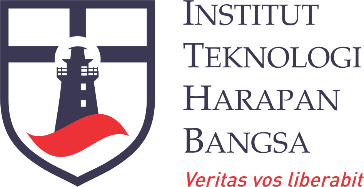 Course PlanIT - 965Basis DataVentje Jeremias Lewi Engel, M.T.DEPARTEMEN TEKNOLOGI INFORMASIINSTITUT TEKNOLOGI HARAPAN BANGSA2018SEMESTER GENAP 2017/2018(IT-965) Basis DataKONTEKS MATA KULIAH DALAM GRADUATE PROFILEMatakuliah ini bertujuan untuk mengembangkan:Kompetensi: keterampilan mendefinisikan, menyusun, dan membandingkan basis data relasional dan memahami perbedaannya dengan basis data non-relasional, serta memahami aspek dan faktor dalam melakukan manajemen transaksi, proses analitik, dan information retrieval dalam basis data relasionalKarakter: sikap yang berorientasi pada tujuan, serta kemampuan bekerjasama.Komitmen: kesadaran dan komitmen untuk melakukan hal-hal yang menambah nilai (value creating) di manapun mahasiswa kelak berkarir.SASARAN KULIAH (LEARNING OUTCOMES)Setelah mengikuti mata kuliah ini mahasiswa diharapkan untuk mampu:Menggunakan model relasional, aljabar relasional, dan ER diagram untuk mendefinisikan sebuah basis data.Mendefinisikan dan menyusun basis data berdasarkan studi kasus.Membangun dan mengelola basis data dengan SQL.Mengidentifikasi perbedaan basis data relasional dengan non-relasional dan memahami kegunaan masing-masing.Mengidentifikasi aspek dan faktor dalam melakukan manajemen transaksi, proses analitik, dan information retrieval dalam basis data relasional.Bersikap proaktif, pantang menyerah, dan berkontribusi dalam kegiatan di kelas dan pengerjaan tugas.MATERI KULIAHBasis data; desain basis data; arsitektur basis data; model relasional; ER diagram; dasar SQL; SQL lanjutan; backup dan replikasi basis data; OLTP; OLAP; information retrievalDAFTAR PUSTAKASilberschatz, A. Korth, H. Database System Concepts. McGraw Hill, 2009.Juba, S. Vannahme, A. Learning PostgreSQL. Packt Publishing, 2015.EVALUASI DAN PENILAIANKEHADIRAN	Minimal 80% sebagai syarat diprosesnya nilai.TATA TERTIB & DISIPLIN KELASPeserta wajib membaca bacaan persiapan sebelum masuk kelas.Peserta diwajibkan aktif dalam diskusi kelas.Keterlambatan masuk kelas maksimum 15 menit.Plagiasi tugas, kuis atau ujian diberikan sanksi nilai 0. Khusus plagiasi ujian nilai mata kuliah otomatis E.Keterlambatan pengumpulan tugas diberikan penalti -10 poin per jam. KUISDirencanakan akan dilaksanakan beberapa kali selama 1 semester dengan menggunakan bahan yang sudah dipelajari pada pertemuan sebelumnya. Jadwal pelaksanaan kuis diumumkan terlebih dahulu di kelas. Jika ada mahasiswa yang berhalangan hadir, maka tidak akan diadakan kuis susulan.TUGAS BESAR: SISTEM BASIS DATA DENGAN TUTORIALTugas besar dalam mata kuliah ini adalah membangun sistem basis data dengan PostgreSQL berdasarkan studi kasus yang akan mengintegrasikan pemahaman SQL dasar dan lanjutan lengkap dengan tutorial untuk melakukan replication, backup, security, dan optimalisasi performansi.Pengaturan tugas ini adalah sebagai berikut:  Satu kelompok terdiri dari 4-5 orangSetiap kelompok harus menyerahkan: Rancangan basis data dalam model relasional dan ER DiagramDemo sistem basis data dengan PostgreSQLLaporan lengkap dengan tutorialPetunjuk teknis tugas besar akan dibagikan secara tersendiri.JADWAL PERKULIAHANProgram Studi:Teknologi InformasiKode Mata Kuliah:IT-965Bobot SKS:3Status Revisi:0Tanggal Efektif:BASIS DATADisiapkan olehDiperiksa olehDisetujui olehVentje Jeremias Lewi Engel, M.T.Dr. Herry I. SitepuDr. Ir. Roland Y.H. Silitonga, M.T.Dosen/Dosen PengampuKetua Program StudiDirektur AkademikLearning OutcomesTugas & Kuis(20%)Sikap dan Keaktifan(10%)Tugas Besar(25%)UTS(20%)UAS(25%)Menggunakan model relasional, aljabar relasional, dan ER diagram untuk mendefinisikan sebuah basis data.Mendefinisikan dan menyusun basis data berdasarkan studi kasus.Membangun dan mengelola basis data dengan SQL.Mengidentifikasi perbedaan basis data relasional dengan non-relasional dan memahami kegunaan masing-masing.Mengidentifikasi aspek dan faktor dalam melakukan manajemen transaksi, proses analitik, dan information retrieval dalam basis data relasional.Bersikap proaktif, pantang menyerah, dan berkontribusi dalam kegiatan di kelas dan pengerjaan tugas.MINGGU KE-TOPIKTUJUANPERSIAPAN(bahan yang harus  dibaca mahasiswa sebelum kuliah)1Introduction Basis Data Sistem FileData dan Basis DataTujuan Desain Basis DataSistem Basis DataStorage and RetrievalMahasiswa memahami konsep basis data dan perbedaannya dengan sistem file.Mahasiswa memahami tujuan perancangan basis data.Ref. 1 Ch. 12Arsitektur & Perkembangan Basis DataArsitektur Sistem Basis DataUser and AdministrationPerkembangan Basis DataTipe-Tipe Basis Data (SQL vs. NoSQL)Mahasiswa memahami perkembanan basis data.Mahasiswa memahami konsep basis data relasional dan non-relasional.Mahasiswa memahami macam dan karakteristik arsitektur basis data.Ref. 1 Ch. 1, 2, 17Ref. 2 Ch. 13Basis Data RelasionalDefinisi dan Contoh PenggunaanKeuntungan RelasionalRelational Keys dan Integrity RulesBahasa Formal RelasionalMahasiswa memahami Codd’s 12 Rules.Mahasiswa memahami definisi, karakteristik, dan contoh model relasional.Mahasiswa mampu membangun struktur data relasional sederhana.Mahasiswa memahami bahasa formal dalam basis data relasional.Ref. 1 Ch. 64Bahasa Formal RelasionalAljabar RelasionalEntity Relationship DiagramMahasiswa memahami konsep dan penggunaan aljabar relasional.Mahasiswa memahami konsep dan penggunaan diagram ER untuk memvisualisasikan aljabar relasional.Mahasiswa mampu membangun diagram ER basis data sederhana.Ref. 1 Ch. 6, 75Advanced ER Diagram Specialization and Generalization Inheritance  ER Diagram to Relational odelMahasiswa memahami konsep lanjutan dari diagram ER.Mahasiswa mampu membangun diagram ER lanjutan struktur data.Mahasiswa mampu menerjemahkan diagram ER ke model relasional.Ref. 1 Ch. 76Relational DesignRelational Database DesignNormalizationMahasiswa memahami faktor-faktor dalam perancangan basis dataMahasiswa memahami konsep dan penggunaan normalisasi dalam basis dataRef. 1 Ch. 87UTS8Introduction to SQLData Definition Language (DDL)Data Manipulation Language (DML)Data Control Language (DCL)Mahasiswa memahami implementasi model relasional menjadi SQL.Mahasiswa memahami DDL, DML, dan DCL untuk SQL.Mahasiswa mampu melakukan konfigurasi server SQL.Mahasiswa mampu membangun basis data sederhana dengan SQL.Ref. 1 Ch. 3Ref. 2 Ch. 2, 59Intermediate SQLJoin dan ViewsTransactionsIntegrity dan ConstraintsMahasiswa memahami SQL untuk join, views, transactions, dan integrity constraints.Mahasiswa mampu membangun basis data SQL lanjutan.Ref. 1 Ch. 410Intermediate SQL AgainData Types dan SchemasAuthorizationMahasiswa memahami SQL untuk data types, schemas, dan authorization.Mahasiswa mampu membangun basis data SQL lanjutan.Ref. 1 Ch. 4Ref. 2 Ch. 411Advanced SQLConnect Postgre to Programmming LanguageFunctionsProceduresMahasiswa memahami SQL untuk membuat fungsi dan prosedur.Mahasiswa mampu membangun basis data SQL lanjutan.Ref. 1 Ch. 5Ref. 2 Ch. 7, 1312Advanced SQL AgainTirggersRecursive QueriesMahasiswa memahami SQL untuk membuat triggers dan recursive queries.Mahasiswa mampu membangun basis data SQL lanjutan.Ref. 1 Ch. 5Ref. 2 Ch. 713OLTP, OLAP, IR13.1 OLTP Overview13.2 Data Warehouse & Mining13.3 Information RetrievalMahasiswa memahami konsep OLTP, OLAP dan Information Retrieval.Ref. 1 Ch. 14, 20, 2114Presentasi Tugas Besar15UAS